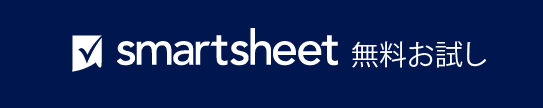 週次エグゼクティブ プロジェクト ステータス レポートプロジェクトの詳細重要なマイルストーンと成果コメント財務概要コメント主なリスク主な問題ハイレベル プロジェクト要件その他のコメント報告期間作成日準備担当者レポート受信者レポート受信者レポート受信者レポートの目的レポートの目的レポートの目的プロジェクト名プロジェクト名プロジェクト番号プロジェクト スポンサープロジェクト所有者プロジェクト所有者プログラム マネージャープロジェクト マネージャープロジェクト マネージャー完了した作業完了 日担当計画された作業予想 完了日担当総経費総資本全体合計予算コスト完了時の見積もり (EAC)これまでの実際のコストリスク対応ステータスオープン日クローズ日割り当て先問題の詳細行動計画承認者の名前とタイトル承認者の署名日付– 免責条項 –Smartsheet がこの Web サイトに掲載している記事、テンプレート、または情報などは、あくまで参考としてご利用ください。Smartsheet は、情報の最新性および正確性の確保に努めますが、本 Web サイトまたは本 Web サイトに含まれる情報、記事、テンプレート、あるいは関連グラフィックに関する完全性、正確性、信頼性、適合性、または利用可能性について、明示または黙示のいかなる表明または保証も行いません。かかる情報に依拠して生じたいかなる結果についても Smartsheet は一切責任を負いませんので、各自の責任と判断のもとにご利用ください。